CLIPPING MASK TUTORIAL A CLIPPING MASK is an object whose shape masks other artwork, so you only see the shapes inside the clipped area. CLIPPING SET: The clipping mask and the objects that are masked. Clipping Masks are a great way to keep shapes cropped while also being able to edit the shapesHOW TO MAKE A CLIPPING MASK (a short demo)Using the SHAPE TOOL, create multiple shapes: rectangle (M) or ellipse (L) Shapes can overlap one another Using the shape tool again, we are going to make the mask: make one large shape that is ON TOP of the other shapesSelect all shapes> OBJECT> CLIPPING MASK> MASK (⌘7)You will notice that everything OUTSIDE of the top shape will disappear, that means you are doing it right!!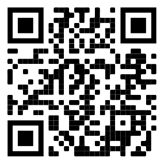 FAQ’s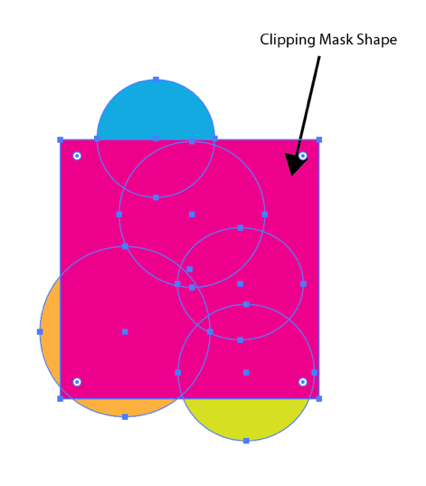 Q: My clipping set is not the shape I wanted.A: Make sure the shape you are clipping with is the TOP shape, and that all shapes you want to clip are selectedTo bring the shape to the front: Object> Arrange> Bring to front (⌘⇧])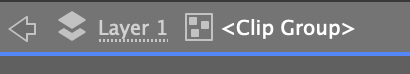 Q: I cant select the shapes in my clipping set.A: When you make a clipping mask all the objects are grouped into the clipping set. Double click the clipping set to access the items in the clipping mask. Q: I want to take away the clipping maskA: No problem!!! Select the CLIPPING SET and go: OBJECT> CLIPPING MASK> RELEASE (⌥⌘7) and all the shapes within the clipping set will be released from the clipping mask.